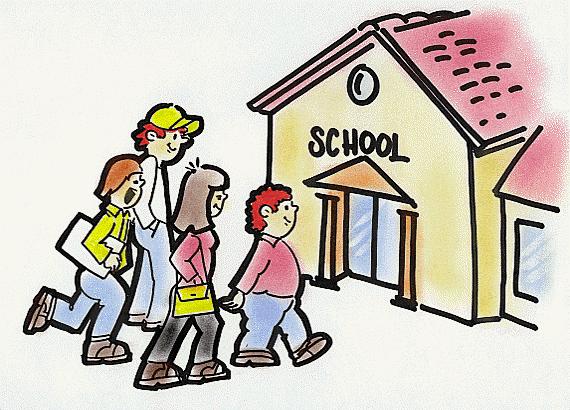 December 18, 2020Welcome:Ms. Robinson called the meeting to order at 4:01pm and introductions were made with the addition of several new parent members. The minutes for November were reviewed. A motion was made to accept the minutes. The motion carried.Treasurer’s Report:The total amount currently in the fund is $3,798.33.  There is an encumbered line for Scholastic Storyworks for 3rd grade in the amount of $749.12.  Mr. Whittaker’s science lab supplies have been encumbered in the amount of $300.00, along with an encumbrance of $2000 for non-fiction books for the media center.  A motion was made and seconded to accept the report. The motion carried.Principal’s Update:Approximately 10% of our students are distance learners, down from just over 25% at the start of the school year.  Based on the parent survey, more students will be returning to brick and mortar learning for the second semester. Distance learners will make up approximately 6% of our student body.  We continue to support our distance learning students, including any IEP accommodations.  As we know, the curriculum was not designed for an online platform.  We applaud our teachers and staff for making it work.  It has required longer working hours than ever before.   Schools were tasked with finding ways to best serve our students.  A couple of options under review include continuing with the simultaneous classrooms which have a mixture of both brick and mortar students, as well as distance learners.  Another possible alternative is to have cohorts where classes would be made up of only distance learners, but they could be from different schools and served by one teacher.We have hired a new assistant principal, Christi Thomas.   She has been a teacher at Mill Creek Academy, with extensive experience across grade levels.   Her start date will be January 4, 2021.   We are excited to have her onboard.Girls on the Run will be having their event at Pomar Park on Saturday, December 19 starting at 8:00am.  Please come out and cheer for our girls on.The Wednesday two-hour early release will end on January 20, 2021.  We will return to the regular one-hour early release schedule on January 27, 2021.Title 1:Mrs. MarzianiAll students (PreK-5th grade) will be getting a new or almost new book for Christmas, thanks to a book drive done by Freedom Crossing Academy and Bartram Trail High School.  Distance Learning students picked theirs up today, and Mr. Jackson will be presenting the wrapped books to classrooms on December 18th. New Business:There is no new business. Other Business:There is no other business.  The next SAC meeting will be held on January 28,2021 at 4:00pm.Ms. Robinson made a motion to adjourn the meeting at 4:28pm.  It was seconded and the motion carried.  